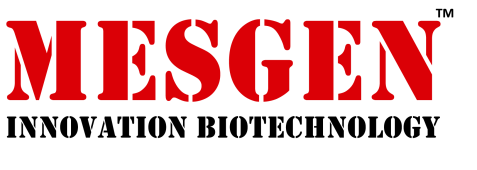 Catalog Number : MG3356                                                               Lot Number : Refer to vialForm : lyophilized powder, solid                                          Purified by : phenol extractionImpurities : <3% Protein (Lowry)                                         Derived from : Escherichia coli 055:B5ApplicationAn endotoxic O-antigen found of Gram-negative bacteria.BackgroundLipopolysaccharides from Escherichia coli 055:B5, is a characteristic component of the cell wall of Gram-negative bacteria. Lipopolysaccharides (LPS) and its lipid A moiety stimulate cells of the innate immune system via the Toll-like receptor 4 (TLR4). Lipopolysaccharides (LPS) are localized in the outer layer of the membrane and are, in noncapsulated strains, exposed on the cell surface. They contribute to the integrity of the outer membrane, and protect the cell against the action of bile salts and lipophilic antibiotics.SolubilitySoluble in water (5 mg/mL) or cell culture medium (1 mg/mL) yielding a hazy, faint yellow solution, a more concentrated, though still hazy, solution (20 mg/ml) has been achieved in aqueous saline after vortexing and warming to 70-80 °C, and 0.5% triethylamine (extremely soluble) and methanol yields a turbid suspension with floaters, while water yields a homogeneously hazy solution.Storage2-8° CFor Research Use Only. Not For Use In Diagnostic Procedures.